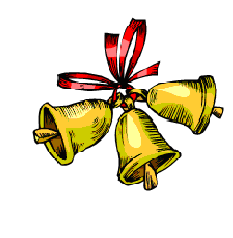 выпуск № 10                                                             (2016 – 2017 уч.год)                - В КАЛЕЙДОСКОПЕ ШКОЛЬНЫХ ДЕЛ-       7 ноября группа учащихся нашей школы в составе районной делегации приняли участие в зональной встрече лидеров ученического самоуправления «Лидер XXI века»,организованную  Воронежским региональным отделением Общероссийской  общественно-государственной детско-юношеской организации «Российское движение школьников». Ребята приняли активное участие в мероприятиях, подготовленных организаторами, показали мастер-классы, исполняли песни под гитару, проверили свои лидерские качества во всевозможных заданиях.  Встреча подарила массу положительных эмоций и приятных моментов! Спасибо организаторам 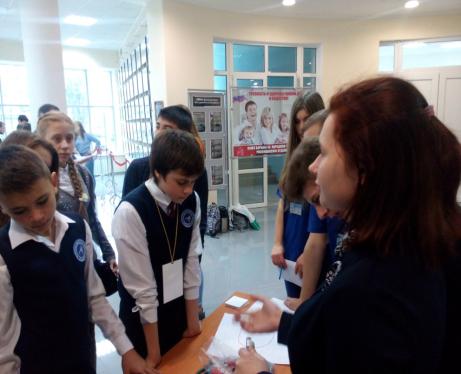 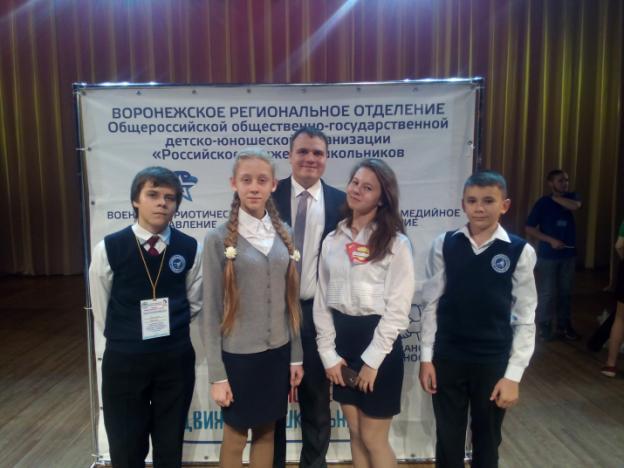 Учредитель и издатель – Совет старшеклассников МКОУ Митрофановская СОШ Куратор: Плохих Надежда Викторовна  Главный редактор: Осипова Татьяна,11 «А» классКорреспонденты: Дудник Д., Варёнова А., Черячукина Д., Иващенко А., Рябенко Л.Фотокорреспонденты: Завгородняя Виктория, Певченко Дарья, Губская Анастасия. Верстка и дизайн: Боброва Мария, Садымак Елизавета, Шаповалов Иван, Дьякова ОльгаАдрес редакции: МКОУ Митрофановская  СОШ, кабинет №207 e-mail  mitrscho@yandex.ruЮные поэты МКОУ Митрофановской школы! Вы сможете размещать  свои стихотворения, удивительные рассказы, истории! Наша газета поможет раскрыть все ваши творческие способности, и продемонстрировать их всей школе!